MøteprotokollUnderskrift:Vi bekrefter med underskriftene våre at det som er ført i møteboka, er i samsvar med det som ble vedtatt på møtet.______________________	______________________	_____________________________________________	______________________	_____________________________________________	______________________	_______________________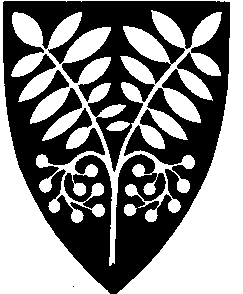 Saltdal kommuneUtvalg:EldrerådMøtested:, Lunsjrommet, RådhusetDato:02.10.2017Tidspunkt:13:00Følgende faste medlemmer møtte:Følgende faste medlemmer møtte:Følgende faste medlemmer møtte:NavnFunksjonRepresentererKari Anna BentsenLederSAPEJan Erling håkonsenNestlederNESEGerd StolpenMedlemFAPEGunnlaug StormoMedlemSAPEBjørn KarlsenMedlemSAPEFølgende medlemmer hadde meldt forfall:Følgende medlemmer hadde meldt forfall:Følgende medlemmer hadde meldt forfall:Følgende medlemmer hadde meldt forfall:Følgende medlemmer hadde meldt forfall:Følgende medlemmer hadde meldt forfall:Følgende medlemmer hadde meldt forfall:NavnFunksjonFunksjonFunksjonFunksjonRepresentererRepresentererBengt Arne SundsfjordBengt Arne SundsfjordMedlemMedlemMedlemMedlemAPAnne Britt SlettengAnne Britt SlettengMedlemMedlemMedlemMedlemFRPFølgende varamedlemmer møtte:Følgende varamedlemmer møtte:Følgende varamedlemmer møtte:Følgende varamedlemmer møtte:Følgende varamedlemmer møtte:Følgende varamedlemmer møtte:Følgende varamedlemmer møtte:NavnNavnNavnMøtte forRepresentererRepresentererRepresentererWenche SkarheimWenche SkarheimWenche SkarheimBengt Arne SundsfjordAPAPAPAnne Britt SlettengH, FRPH, FRPH, FRPMerknaderMerknaderMerknaderFra administrasjonen møtte:Fra administrasjonen møtte:NavnStillingChristin Kristensen